MONEY  
Pocket Proxe Script 1.  Introduce yourself, state your purpose, and ask permission.
I’m ___. We’re with InterVarsity Christian Fellowship and we’re talking with people about money, God, and the poor. Would you like to participate?2.  Invite them to respond to the $1 million question.  
If someone gave you $1 million, how would you spend it? Pick one of these options: yacht, new car, world travel, or pay off college loans.3.  Invite them to respond to the $25 question.  
College students are broke; we don’t have $1 million. But what if someone gave you $25? How would you spend $25 for yourself? How about for the world? (Invite them to respond with an answer in each column). Why did you pick those?Is there anything wrong with just living our lives in the left column and doing nothing for the world? We in InterVarsity think that spirituality and God shape how we live in the left and right columns. Do you have time to talk a little more about this?4.  Flip over the Pocket Proxe and talk about the story on the back.  
God has some strong words to say about living only for ourselves. Check out this story from the Bible about a guy who lives his life in the left column. (Have them read the story from Luke 12.)  Do you agree with God’s response to the farmer? Why or why not?The issue in this story is clueless selfishness. Simply trying to stop being selfish doesn’t always produce lasting change in our lives. How about you…what are you doing to get rid of the problem of selfishness in your own life?5.  Ask permission, and then share the gospel. 
I believe that God offers us a lasting solution to our inclination to only live our lives in the left column, a solution that produces joy in life and change for the globe. Would you like to hear what this solution is? (See next page.)6.  Invite them to respond.  
How about you? What would it take for you to let Jesus into your selfishness and transform you from the inside out?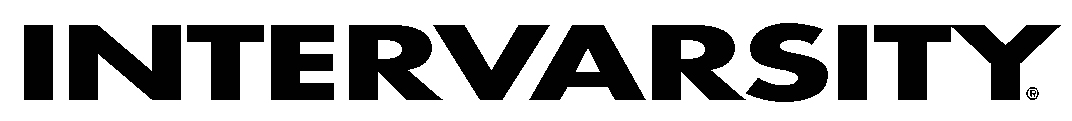 